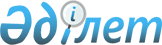 Об утверждении Правил оказания жилищной помощи
					
			Утративший силу
			
			
		
					Решение маслихата Амангельдинского района Костанайской области от 24 декабря 2014 года № 287. Зарегистрировано Департаментом юстиции Костанайской области 22 января 2015 года № 5334. Утратило силу решением маслихата Амангельдинского района Костанайской области от 18 января 2016 года № 379

      Сноска. Утратило силу решением маслихата Амангельдинского района Костанайской области от 18.01.2016 № 379 (вступает в силу со дня его подписания).      В соответствии со статьей 6 Закона Республики Казахстан от 23 января 2001 года «О местном государственном управлении и самоуправлении в Республике Казахстан», статьей 97 Закона Республики Казахстан от 16 апреля 1997 года «О жилищных отношениях», Амангельдинский районный маслихат РЕШИЛ:

      1. 

Утвердить прилагаемые правила оказания жилищной помощи.

      2. 

Настоящее решение вводится в действие по истечении десяти календарных дней после дня его первого официального опубликования.

 

  

Правила оказания жилищной помощи 

1. Порядок оказания жилищной помощи

      1. Жилищная помощь предоставляется за счет средств местного бюджета малообеспеченным семьям (гражданам), постоянно проживающим в Амангельдинском районе, на оплату:



      расходов на содержание общего имущества объекта кондоминиума семьям (гражданам), проживающим в приватизированных жилищах или являющимся нанимателями (поднанимателями) жилых помещений (квартир) в государственном жилищном фонде;



      потребления коммунальных услуг и услуг связи в части увеличения абонентской платы за телефон, подключенный к сети телекоммуникаций, семьям (гражданам), являющимся собственниками или нанимателями (поднанимателями) жилища;



      арендной платы за пользование жилищем, арендованным местным исполнительным органом в частном жилищном фонде.



      2. Жилищная помощь оказывается коммунальным государственным учреждением «Отдел занятости и социальных программ акимата Амангельдинского района» (далее – уполномоченный орган).



      Для назначения жилищной помощи семья (гражданин) обращается в Амангельдинский отдел филиала республиканского государственного предприятия «Центр обслуживания населения» по Костанайской области (далее - ЦОН), либо через веб-портал «электронного правительства» www.egov.kz (далее - портал) с заявлением и представляет документы, указанные в пункте 9 Стандарта государственной услуги «Назначение жилищной помощи.» утвержденного постановлением Правительства Республики Казахстан от 5 марта 2014 года № 185.



      3. Уполномоченный орган предоставляет результат оказания жилищной помощи с момента сдачи пакета документов в ЦОН, а также при обращении на портал – 10 (десять) календарных дней.



      День сдачи пакета документов в ЦОН не входит в срок оказания жилищной помощи, при этом уполномоченный орган предоставляет результат оказания жилищной помощи за день до окончания срока оказания государственной услуги.



      4. Жилищная помощь назначается с месяца подачи заявления и оказывается на текущий квартал, в котором обратился услугополучатель.



      5. Услугополучатель жилищной помощи информирует уполномоченный орган об обстоятельствах, которые могут служить основанием для изменения размера жилищной помощи, а также о случаях ее неверного начисления.



      6. При возникновении обстоятельств, влияющих на размер жилищной помощи, производится перерасчет со дня наступления указанных обстоятельств (за исключением смерти услугополучателя).



      7. В случае выявления несоответствия доходов, представленных услугополучателем, учитываются сведения о доходах, полученных из информационных систем.



      8. В случае смерти одиноко проживающего услугополучателя жилищной помощи выплата жилищной помощи завершается с месяца следующего за месяцем смерти;



      в случае смерти одного из членов семьи услугополучателя жилищной помощи, производится перерасчет с месяца следующего за месяцем смерти;



      прекращение либо перерасчет выплат в связи со смертью производится на основании списка умерших, ежемесячно запрашиваемого уполномоченным органом в органах юстиции, или по предоставлению сведений членами семьи.



      9. Разногласия, возникшие по вопросам оказания жилищной помощи, разрешаются в соответствии с действующим законодательством Республики Казахстан.

  

2. Определение размера оказания жилищной помощи

      10. Размер оказания жилищной помощи определяется уполномоченным органом исходя из совокупного дохода семьи (гражданина Республики Казахстан), претендующего на получение жилищной помощи.



      11. Доля предельно допустимых расходов семьи (гражданина) в пределах установленных норм устанавливается в размере десяти процентов от совокупного дохода.



      12. При назначении жилищной помощи в расчет принимается норма площади:



      1) на одного члена семьи – 18 квадратных метров полезной площади, плюс 9 квадратных метров на семью, для проживающих в многокомнатных жилых помещениях (квартирах);



      для проживающих в однокомнатных жилых помещениях (квартирах) – общая площадь жилища;



      2) для одиноко проживающих граждан - 30 квадратных метров независимо от занимаемой площади, но не более фактической, эта же норма применяется для общежитий.



      13. Нормативы потребления коммунальных услуг, обеспечиваемых компенсационными мерами для потребителей, не имеющих приборов учета, устанавливаются в соответствии с действующим законодательством.



      Если нормативы и тарифы на расходы не определены в установленном законодательством порядке, возмещение затрат производится по фактическим расходам.



      14. Расходы, принимаемые к расчету для потребителей, имеющих приборы учета потребления коммунальных услуг, определяются по фактическим затратам за предыдущий квартал или за последний квартал, в котором услуги оказывались в полном объеме, на основании показаний приборов учета, но не более установленных норм расхода коммунальных услуг для потребителей, не имеющих прибора учета.



      15. Возмещение расходов по оплате электроэнергии производятся из расчета 100 киловатт на одного человека, в общежитиях и в домах с электрической плитой, электрическими водонагревателями 130 киловатт на одного человека, но не более фактических расходов.



      16. Оплата сверх установленной настоящими Правилами нормами производится собственниками или нанимателями (поднанимателями) жилья на общих основаниях.

  

3. Финансирование и порядок выплаты жилищной помощи

      17. Финансирование жилищной помощи осуществляется за счет средств соответствующего местного бюджета, а также за счет средств целевых текущих трансфертов (в случае их выделения).



      18. Выплата жилищной помощи осуществляются уполномоченным органом по заявлению услугополучателя жилищной помощи через банки второго уровня, на лицевые счета услугополучателя жилищной помощи, поставщиков услуг, органов управления объектов кондоминиума;



      перечисление денежных сумм на счета производится уполномоченным органом ежемесячно.

 
					© 2012. РГП на ПХВ «Институт законодательства и правовой информации Республики Казахстан» Министерства юстиции Республики Казахстан
				

      Председатель очередной

      тринадцатой сессии



      Временно исполняющий

      обязанности секретаря

      районного маслихатаТашимов А.

 

 

Есенова М.

Утверждены

решением маслихата

от 24 декабря 2014 года № 287